Каникулы в Бурятии. Тур для школьников.Знакомство с историей региона, традицией и культурой народов, проживающих на территории Бурятии. Программа:1 деньВстреча группы на жд вокзале г. Улан-Удэ или в аэропорту до 9.00 утра. Посадка на автобус и отправляемся на обзорно-пешеходную экскурсию по г. Улан-Удэ. Побываете на пешеходной улице города, на площади Советов, увидите достопримечательности и памятники города, посетите музей города Улан-Удэ, размещённом в старинном особняке купца Иван Голдобина. Обед в кафе. Затем собираемся на экскурсию в Иволгинский Дацан, который расположен в Иволгинском районе в 30 км от города. В Дацане расскажут о появлении и становлении буддизма в Бурятии, о том, как строился дацан. Делаем фото на память и возвращаемся в город. Заселение в гостиницу. Ужин.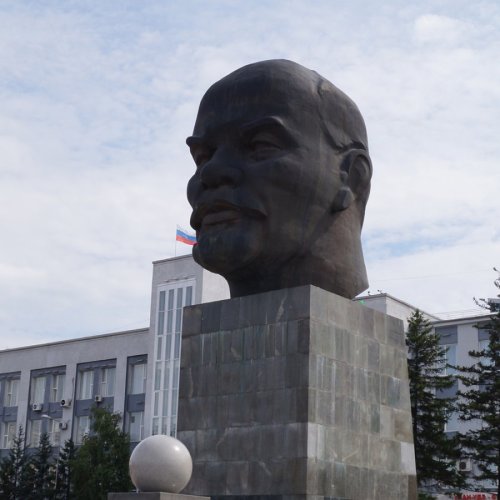 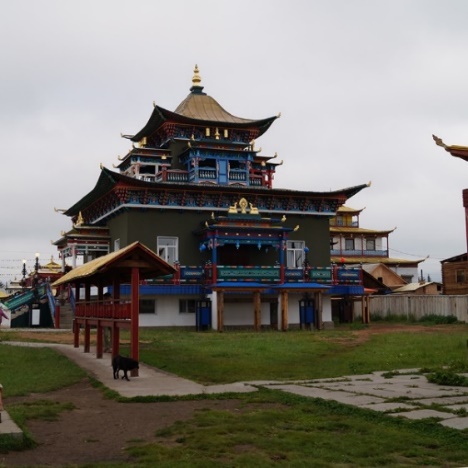 2 деньПосле завтрака посетим музей истории Бурятии, где собрана редчайшая коллекция экспонатов разных эпох: археологические находки, этнографические предметы, фотографии. Далее отправляемся на экскурсию к семейским (старообрядцам). Село внесено в список охраняемых объектов ЮНЕСКО, оно славится людьми, которые живут здесь и сохранили свою многоголосное пение и веру. Во время экскурсии для школьников разыграют обряд, споют песни и накормят всякими вкусностями. После программы возвращение в город, отдых. Ужин.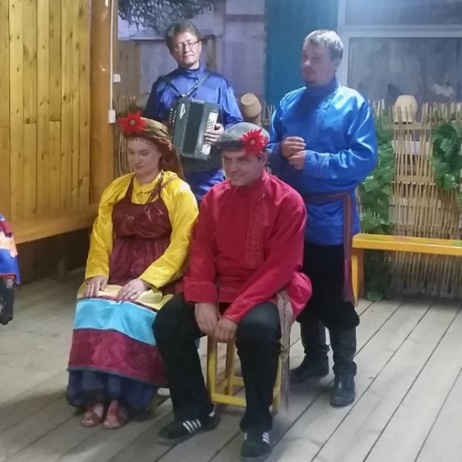 3 день Завтрак. Сегодня с утра поедем на Верхнюю Березовку, где находиться Этнографический комплекс. В музее на природе школьники познакомятся с этнографическими композициями народов населяющих Бурятию и конечно же посетят живой уголок, где находятся животные, обитающие в Республике. После музея едем знакомится с Байкалом. Экскурсия по пути. Посетим Сретенский женский монастырь. Сретенский женский монастырь – это первый и единственный женский монастырь на территории Республики Бурятия. Монастырь был основан сравнительно недавно (весной 2000 года) и уже стал духовно притягательным местом для многочисленных паломников. Интересна и жизнь насельниц храма: помимо богослужения сестры сами возделывают огород, содержат кур, коров и других домашних животных, проводят экскурсии по монастырю, работают в швейной мастерской, трапезной, гостинице организуют праздники для детей из соседних деревень.Остановимся у природного памятника Черепаха, где в хорошую погоду можно увидеть западный берег Байкала и остров Ольхон. При наличии льда у вас будет возможность увидеть торсы в виде пирамид и вулканов, наледи на камне Черепаха. Заедем в порт «Байкальская Гавань», пройдемся по набережной рядом с Байкальским маяком. Обед во время экскурсии. Вечером возвращаемся в гостиницу. Ужин.Рекомендуем взять перекус!Переезд около 170 км в одну сторону.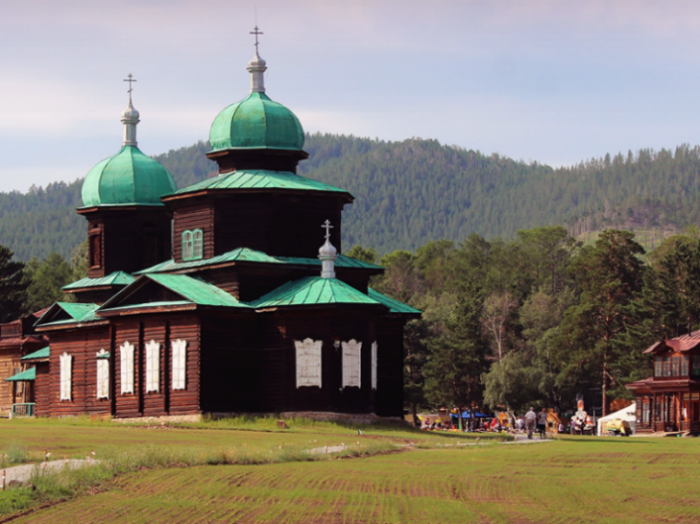 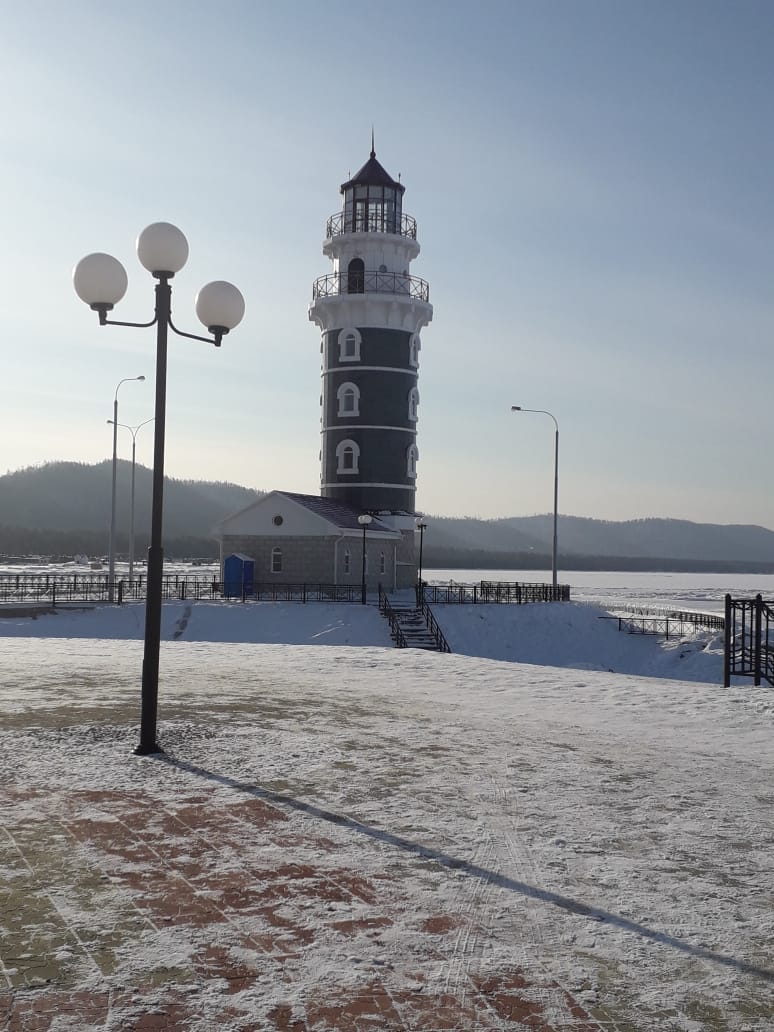 4 деньЗавтрак или получение ланч боксов. Сдача номеров до 12.00. Трансфер на жд вокзал/аэропорт.В СТОИМОСТЬ ВХОДИТ:Встреча и экскурсии по программебилеты в музеи по программепитание: завтрак (с 1 по 4 день), обед (с 1 по 3 день), ужин (с 1 по 3 день).фольклорная программа у старообрядцевтранспорт по программеРазмещение в гостинице эконом (2-4 местные номера) НЕ ВХОДИТ В СТОИМОСТЬ:Сувениры и доп услугиДоплата за одноместное размещение в гостинице экономФирма оставляет за собой право изменить программу (погодные условия, нарушения работы транспорта, музеев и др.) — не изменяя объема и качества предоставленных услуг. При покупке тура необходимо ознакомится с информацией для туристов - перейти на страницу